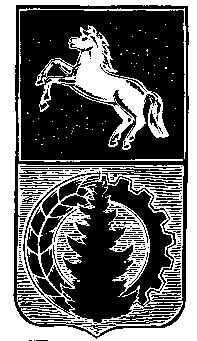 АДМИНИСТРАЦИЯ АСИНОВСКОГО РАЙОНАПОСТАНОВЛЕНИЕ03.04.2018                                                                                                                        № 439г. АсиноО подготовке проекта по внесению изменений в Генеральный план и Правила землепользования и застройки муниципального образования «Асиновское городское поселение» Асиновского района Томской области          В соответствии со статями 9, 24, 25, 33 Градостроительного кодекса Российской Федерации, решением Думы Асиновского района от 26.12.2017 № 168 «О принятии полномочий»ПОСТАНОВЛЯЮ:         1. Осуществить подготовку проекта изменений Генерального плана и Правил землепользования и застройки Асиновского городского поселения Асиновского района Томской области, утвержденных   решением   Думы   Асиновского  района  от  24.10.2012 № 193 в части:         1) исключения территории в месте расположения проектируемого магистрального газопровода и ГРС из границ населенного пункта г. Асино.         2. Отделу ЖКХ, строительства и транспорта администрации Асиновского района  обеспечить подготовку проекта изменений Генерального плана и Правил землепользования и застройки Асиновского городского поселения Асиновского района Томской области в соответствии с действующим законодательством Российской Федерации в срок до 01.06.2018.         3. Настоящее постановление вступает в силу с даты его подписания, подлежит официальному опубликованию в средствах массовой информации и размещению на официальном сайте муниципального образования «Асиновский район» www.asino.ru.         4. Контроль за исполнением настоящего постановления возложить на Первого заместителя Главы администрации Асиновского района по обеспечению жизнедеятельности и безопасности.Глава Асиновского района                                                                                 Н. А. Данильчук